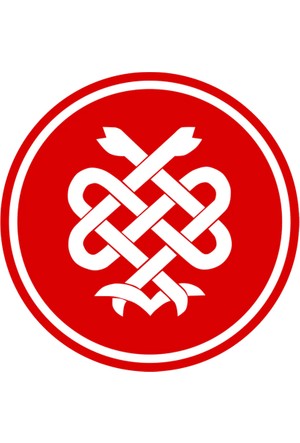 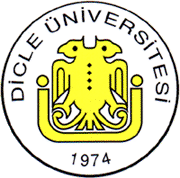 DİCLE ÜNİVERSİTESİTIP FAKÜLTESİ2020–2021 DERS YILIDÖNEM-IIIHALK SAĞLIĞI, BİYOİSTATİSTİK, TIP TARİHİ ve ETİK DERS KURULU26.04.2021 -02.06.2021DİCLE ÜNİVERSİTESİ TIP FAKÜLTESİ 2020-2021 EĞİTİM-ÖĞRETİM YILI DÖNEM – III HALK SAĞLIĞI, ADLİ TIP, TIP TARİHİ VE ETİK BİYOİSTATİSTİK DERS KURULU                                   İYİ HEKİMLİK UYGULAMALARI PROGRAMI                                 DÖNEM – III İHU Koordinatörü: Doç. Dr. Ahmet YILMAZDerslerTeorikPratikToplamHalk Sağlığı82---86Biyoistatistik14---14Tıp Tarihi ve Etik12---12TOPLAM108---112Ders Kurulu Başkanı: Prof. Dr. Günay SAKADers Kurulu Başkanı: Prof. Dr. Günay SAKADers Kurulu Başkanı: Prof. Dr. Günay SAKADers Kurulu ÜyeleriDers SaatiProf. Dr. Ali CEYLANHalk Sağlığı31Prof. Dr. Remzi OTOTıp Tarihi ve Etik2Prof. Dr. Günay SAKAHalk Sağlığı31Prof. Dr. Ömer SATICIBiyoistatistik6Prof. Dr. Veysi AKPOLATHalk Sağlığı8Prof. Dr. Hakkı Murat BİLGİNTıp Tarihi ve Etik3Prof. Dr. Mahmut BALKANTıp Tarihi ve Etik1Doç. Dr. Veysi BAHADIRTıp Tarihi ve Etik2Dr. Öğr. Üyesi Onur DEDETıp Tarihi ve Etik2Dr. Öğr. Üyesi İsmail YILDIZBiyoistatistik8Doç. Dr. Cem UYSALTıp Tarihi ve Etik2Dr. Öğr. Üyesi Hıdır SARIHalk Sağlığı7Dr. Öğr. Üyesi Zehra KILINÇHalk Sağlığı9TOPLAM112Ders Kurulunun AdıHALK SAĞLIĞI, BİYOİSTATİSTİK, TIP TARİHİ VE ETİKDers Kurulunun Türü ZorunluDers Kurulunun Kredisi7Eğitim DiliTürkçeDers Kurulunun SorumlusuProf. Dr.Günay SAKADers Kurulunun Ön KoşullarıYokDers Kurulunun Süresi5 HaftaTeorik ders saati108Uygulamalı ders saati0Ders Kurulunun AmacıHalk Sağlığı; Sağlığın tanımı, Halk Sağlığı, ToplumHekimliği, Sosyal hekimliğin tanımları, koruyucu ve tedavi edici hekimliğin tarihsel gelişmeleri, Halk sağlığının yan bilim dalları, Sosyal Tıp, Sosyal antropoloji ile sağlık ilişkisi ve Türkiye’nin sağlık sorunları konularında bilgi sahibi olmalarını sağlamak.Biyoistatistik; Biyoistatistiğin anlamını kavrama, veri toplama, değerlendirme için yöntem ve testlerinöğrenilmesi 3-Tıp Tarihi ve Etik; Tıp tarihi ve etik hakkında genel bilgi verilmesiÖğrenim Çıktıları 1- Hastalık, sağlık, kültür, halk sağlığı tanımlarını yapabilecek,     İnsanı ve toplumu çevresi ile birlikte değerlendirmeyi öğrenecek      Halk sağlığının uğraş alanlarını tanımlayabilecek,      Sağlık hizmetlerini sınıflandırabilecek,      Çağdaş hekimlik görüşlerini kavrayacak,     Türkiye’nin sağlık sorunları ve çözümleri konusunda bilgi sahibi olacaktır.Temel biyoistatistik kavramların öğretilmesiyle veriselçalışmaların hangi metodlarla tıpta uygulandığını anlayacak ve öğrenecektir.Çağlar boyunca görülen tıbbi uygulamaları ve gelişmeleri karşılaştırma ve bunları yorumlayabilme ve hekimlik hizmeti sunumunda karşılaşabilecek etik sorunları çözme yeteneği kazanacak.Öğretme Yöntemi(leri)Amfi dersi, demonstrasyon, uygulama, deney, ödev,Değerlendirme Yöntemi ÇSS,  OYPS, Pratik Değerlendirme, Ödev, Performans DeğerlendirmesiÖnerilen KaynaklarDÖNEM  3DÖNEM  3DÖNEM  3DÖNEM  3DÖNEM  3DÖNEM  3DÖNEM  3KOMİTE 8:  HALK SAĞLIĞI, BİYOİSTATİSTİK, TIP TARİHİ ve ETİK  DERS KURULU              26.04.2021  -  28.05.2021KOMİTE 8:  HALK SAĞLIĞI, BİYOİSTATİSTİK, TIP TARİHİ ve ETİK  DERS KURULU              26.04.2021  -  28.05.2021KOMİTE 8:  HALK SAĞLIĞI, BİYOİSTATİSTİK, TIP TARİHİ ve ETİK  DERS KURULU              26.04.2021  -  28.05.2021KOMİTE 8:  HALK SAĞLIĞI, BİYOİSTATİSTİK, TIP TARİHİ ve ETİK  DERS KURULU              26.04.2021  -  28.05.2021KOMİTE 8:  HALK SAĞLIĞI, BİYOİSTATİSTİK, TIP TARİHİ ve ETİK  DERS KURULU              26.04.2021  -  28.05.2021KOMİTE 8:  HALK SAĞLIĞI, BİYOİSTATİSTİK, TIP TARİHİ ve ETİK  DERS KURULU              26.04.2021  -  28.05.2021KOMİTE 8:  HALK SAĞLIĞI, BİYOİSTATİSTİK, TIP TARİHİ ve ETİK  DERS KURULU              26.04.2021  -  28.05.2021TARİHGÜNSAATDERSKONUÖĞRETİM ÜYESİ26.04.2021Pazartesi1  Halk SağlığıDers Kurulu Amaç ve Öğrenim HedefleriDers Kurulu Başkanı Prof. Dr. G. SAKA26.04.2021Pazartesi2Halk SağlığıHalk Sağlığı ve Tarihsel GelişimiProf. Dr. A. CEYLAN26.04.2021Pazartesi3Halk SağlığıEpidemiyolojinin tanımı, kullanım alanlarıProf. Dr. G. SAKA26.04.2021Pazartesi4Halk SağlığıEpidemiyolojik araştırma tipleriTanımlayıcı araştırmalarProf. Dr. G. SAKA26.04.2021Pazartesi5Halk SağlığıTürkiye'de sağlık hizmetleriProf. Dr. A. CEYLAN26.04.2021Pazartesi6Halk SağlığıTürkiye'de sağlık hizmetleriProf. Dr. A. CEYLAN26.04.2021Pazartesi7Halk SağlığıEpidemiyolojide neden kavramıProf. Dr. G SAKA26.04.2021Pazartesi8Halk SağlığıKesitsel araştırmalarProf. Dr. G. SAKA27.04.2021Salı1Halk SağlığıVaka-kontrol araştırmalarıProf. Dr. G. SAKA27.04.2021Salı2Halk SağlığıKohort araştırmalarıProf. Dr. G. SAKA27.04.2021Salı3Halk SağlığıMüdahale araştırmalarıProf. Dr. G. SAKA27.04.2021Salı4Halk SağlığıKronik hastalıklar epidemiyolojisiProf. Dr. A. CEYLAN27.04.2021Salı5Tıp Eğitimiİyi Hekimlik Uygulamaları27.04.2021Salı6Tıp Eğitimiİyi Hekimlik Uygulamaları127.04.2021Salı7Tıp Eğitimiİyi Hekimlik Uygulamaları27.04.2021Salı8Tıp Eğitimiİyi Hekimlik Uygulamaları28.04.2021Çarşamba1Tıp Tarihi ve EtikHekimlikte Meslek Etiği KurallarıProf. Dr. Murat BİLGİN28.04.2021Çarşamba2Tıp Tarihi ve EtikGenetik ve EtikProf. Dr. M. BALKAN28.04.2021Çarşamba3Biyoistatistik   Sağlık Hizmetlerinde Kalite Prensipleri, Sağlık        Bakanlığı Hastane Hizmet Kalite StandartlarıDr. Öğr. Üyesi İ. YILDIZ28.04.2021Çarşamba4BiyoistatistikSağlık Hizmetlerinde Kalite Prensipleri, Sağlık Bakanlığı Hastane Hizmet Kalite StandartlarıDr. Öğr. Üyesi İ. YILDIZ28.04.2021Çarşamba5Tıp Tarihi ve EtikDeontoloji ve etik tarihçe, temel kavramlarPsikiyatri ve EtikProf. Dr. R.OTO28.04.2021Çarşamba6Tıp Tarihi ve EtikDeontoloji ve etik tarihçe, temel kavramlarPsikiyatri ve EtikProf. Dr. R.OTO28.04.2021Çarşamba7Halk SağlığıSağlık Hizmetlerinde yönetimDr. Öğr. Üyesi Hıdır SARI28.04.2021Çarşamba8Halk SağlığıSağlık Hizmetlerinde yönetimDr. Öğr. Üyesi Hıdır SARI29.04.2021Perşembe1Halk SağlığıICD-10 kodlarıProf. Dr. A. CEYLAN29.04.2021Perşembe2Halk SağlığıTemel sağlık hizmetleriProf. Dr. A. CEYLAN29.04.2021Perşembe3BiyoistatistikAraştırma planlama, Araştırma süreci,Veri toplama yöntemleri ve analize hazırlamaProf. Dr. Ö. SATICI29.04.2021Perşembe4BiyoistatistikAraştırma planlama, Araştırma süreci,Veri toplama yöntemleri ve analize hazırlamaProf. Dr. Ö. SATICI29.04.2021Perşembe5Halk SağlığıEpidemiyolojik araştırmalarda hata kaynaklarıProf. Dr. G. SAKA29.04.2021Perşembe6Halk Sağlığıİş sağlığı ve güvenliği tanımıProf. Dr. G. SAKA29.04.2021Perşembe7Halk SağlığıTürkiye’de iş sağlığı ve güvenliği hizmetleriProf. Dr. G. SAKA29.04.2021Perşembe8Serbest çalışma30.04.2021Cuma1Halk SağlığıSağlık EkonomisiDr. Öğr. Üyesi Hıdır SARI30.04.2021Cuma2Halk SağlığıSağlık EkonomisiDr. Öğr. Üyesi Hıdır SARI30.04.2021Cuma3BiyoistatistikKalite Yönetim sistemleri, TSE ISO 9001:2015Kalite Yönetim sistemi tandartlarıDr. Öğr. Üyesi İ. YILDIZ30.04.2021Cuma4BiyoistatistikAkreditasyon Kavramı, JCI Standartları veEFQM Mükemmellik ModeliDr. Öğr. Üyesi İ. YILDIZ30.04.2021Cuma5Halk SağlığıErgonomiProf. Dr. A. CEYLAN30.04.2021Cuma6Halk SağlığıSağlıklı yaşam davranışları: Genel yaklaşımProf. Dr. A. CEYLAN30.04.2021Cuma7Halk SağlığıBağışıklamaProf. Dr. A. CEYLAN30.04.2021Cuma8Halk SağlığıBağışıklamaProf. Dr. A. CEYLAN03.05.2021Pazartesi1Halk Sağlığıİşyeri hekiminin görevleriProf. Dr. G. SAKA03.05.2021Pazartesi2Halk Sağlığıİşyeri ortam faktörleriProf. Dr. G. SAKA03.05.2021Pazartesi3Halk Sağlığıİş kazalarıProf. Dr. G. SAKA03.05.2021Pazartesi4Halk SağlığıMeslek hastalıklarıProf. Dr. G. SAKA03.05.2021Pazartesi5Tıp Eğitimiİyi Hekimlik Uygulamaları03.05.2021Pazartesi6Tıp Eğitimiİyi Hekimlik Uygulamaları203.05.2021Pazartesi7Tıp Eğitimiİyi Hekimlik Uygulamaları03.05.2021Pazartesi8Tıp Eğitimiİyi Hekimlik Uygulamaları04.05.2021Salı1Tıp Tarihi ve EtikOrgan Nakli ve EtikDoç. Dr. V. BAHADIR04.05.2021Salı2Tıp Tarihi ve EtikOrgan Nakli ve EtikDoç. Dr. V. BAHADIR04.05.2021Salı3Biyoistatistikİkiden fazla (bağımsız) gruplarda parametrik ve non-parametrik testler (tekyönlü ANOVA, Kruskall Wallis)Prof. Dr. Ö. SATICI04.05.2021Salı4Biyoistatistikİkiden fazla (bağımsız) gruplarda parametrik ve non-parametrik testler (tekyönlü ANOVA, Kruskall Wallis)Prof. Dr. Ö. SATICI04.05.2021Salı5Halk SağlığıÇevre epidemiyolojisi, ekolojik araştırmalarProf. Dr. A. CEYLAN04.05.2021Salı6Halk SağlığıKatı ve Tehlikeli atıklarProf. Dr. A. CEYLAN04.05.2021Salı7Halk SağlığıHava kirliliğiProf. Dr. A. CEYLAN04.05.2021Salı8Halk SağlığıGürültü KirliliğiProf. Dr. A. CEYLAN05.05.2021Çarşamba1Halk SağlığıSağlıklı yaşamda beslenmenin önemi ve tanımlarProf. Dr. G. SAKA05.05.2021Çarşamba2Halk SağlığıBeslenme sorunlarını saptama yöntemleriProf. Dr. G. SAKA05.05.2021Çarşamba3Halk Sağlığıİshalli hastalıkların kontrolüProf. Dr. G. SAKA05.05.2021Çarşamba4Halk Sağlığıİshalli hastalıkların kontrolüProf. Dr. G. SAKA05.05.2021Çarşamba5Halk Sağlığıİçme suyu, arıtımı ve dezenfeksiyonuProf. Dr. A. CEYLAN05.05.2021Çarşamba6Halk SağlığıSu numunesi alma ve su analiz yöntemleriProf. Dr. A. CEYLAN05.05.2021Çarşamba7Halk SağlığıÇocuk sağlığına giriş,çocuk sağlığı göstergeleriProf. Dr. G. SAKA05.05.2021Çarşamba8Halk SağlığıTürkiye ve dünyada çocuk sağlığının durumuProf. Dr. G. SAKA06.05.2021Perşembe1Halk SağlığıBeslenme sorunlarının çözüm yolları ve önerilerProf. Dr. G. SAKA06.05.2021Perşembe2Halk SağlığıAnne sütü, bebek beslenmesiProf. Dr. G. SAKA06.05.2021Perşembe3Halk SağlığıToplumda çocukların izlenmesiProf. Dr. G. SAKA06.05.2021Perşembe4Halk SağlığıDünyada ve Türkiye’de çocuk sağlığı politikaları/hedefleriProf. Dr. G. SAKA06.05.2021Perşembe5Halk SağlığıBulaşıcı hastalık epidemiyolojisi ve kontrolüProf. Dr. A. CEYLAN06.05.2021Perşembe6Halk SağlığıBulaşıcı hastalık epidemiyolojisi ve kontrolüProf. Dr. A. CEYLAN06.05.2021Perşembe7Serbest çalışma06.05.2021Perşembe8Serbest çalışma07.05.2021Cuma1BiyoistatistikDeğişkenler arası ilişki analizi (korelasyon, regresyon analizlerine  giriş)Prof. Dr. Ö. SATICI07.05.2021Cuma2BiyoistatistikDeğişkenler arası ilişki analizi (korelasyon, regresyon analizlerine  giriş)Prof. Dr. Ö. SATICI07.05.2021Cuma3Halk SağlığıDemografi ve sağlıkDr. Öğr. Üyesi Hıdır SARI07.05.2021Cuma4Serbest çalışmaDemografi ve sağlıkDr. Öğr. Üyesi Hıdır SARI07.05.2021Cuma5Halk SağlığıKazalar, korunma ve kontrol programlarıProf. Dr. A. CEYLAN07.05.2021Cuma6Halk SağlığıÇevre HekimliğiProf. Dr. A. CEYLAN07.05.2021Cuma7Serbest çalışma07.05.2021Cuma8Serbest çalışma10.05.2021Pazartesi1Halk SağlığıAkut solunum yolu enfeksiyonlarına yaklaşımProf. Dr. G. SAKA10.05.2021Pazartesi2Halk SağlığıÇocuk Hakları SözleşmesiProf. Dr. G. SAKA10.05.2021Pazartesi3Halk SağlığıSağlık ölçütleriProf. Dr. G. SAKA10.05.2021Pazartesi4Serbest çalışma10.05.2021Pazartesi5Tıp Eğitimiİyi Hekimlik Uygulamaları10.05.2021Pazartesi6Tıp Eğitimiİyi Hekimlik Uygulamaları310.05.2021Pazartesi7Tıp Eğitimiİyi Hekimlik Uygulamaları10.05.2021Pazartesi8Tıp Eğitimiİyi Hekimlik Uygulamaları11.05.2021Salı1Halk SağlığıGebe ve emzikli beslenmesiProf. Dr. G. SAKA11.05.2021Salı2Halk SağlığıRisk gruplarında beslenmeye bağlı sağlık sorunlarıProf. Dr. G. SAKA11.05.2021Salı3Halk SağlığıAfetlerin sınıflandırılması ve epidemiyolojisiProf. Dr. A. CEYLAN11.05.2021Salı4Halk SağlığıAfet Tıbbında tanımlar ve terminolojiProf. Dr. A. CEYLAN11.05.2021Salı5Tıp Eğitimi11.05.2021Salı6Tıp EğitimiBİLİM ŞENLİĞİ11.05.2021Salı7Tıp Eğitimi11.05.2021Salı8Tıp Eğitimi12.05.2021Çarşamba1Serbest çalışma12.05.2021Çarşamba2Serbest çalışma12.05.2021Çarşamba3Serbest çalışma12.05.2021Çarşamba4Serbest çalışma12.05.2021Çarşamba512.05.2021Çarşamba6RESMİ TATİL12.05.2021Çarşamba712.05.2021Çarşamba813.05.2021Perşembe113.05.2021Perşembe213.05.2021Perşembe3RESMİ TATİL13.05.2021Perşembe413.05.2021Perşembe513.05.2021Perşembe613.05.2021Perşembe713.05.2021Perşembe814.05.2021Cuma114.05.2021Cuma214.05.2021Cuma3RESMİ TATİL14.05.2021Cuma414.05.2021Cuma514.05.2021Cuma614.05.2021Cuma714.05.2021Cuma817.05.2021Pazartesi1Halk SağlığıAfet planlamasının ilkeleriProf. Dr. A. CEYLAN17.05.2021Pazartesi2Halk SağlığıAfetlerde sağlık hizmetleri sunumuProf. Dr. A. CEYLAN17.05.2021Pazartesi3BiyoistatistikHasta ve Çalışan Güvenliği ile ilgili Kalite UygulamalarıDr. Öğr. Üyesi İ. YILDIZ17.05.2021Pazartesi4BiyoistatistikHasta ve Çalışan Güvenliği ile ilgili Kalite UygulamalarıDr. Öğr. Üyesi İ. YILDIZ17.05.2021Pazartesi5Tıp Eğitimiİyi Hekimlik Uygulamaları17.05.2021Pazartesi6Tıp Eğitimiİyi Hekimlik Uygulamaları417.05.2021Pazartesi7Tıp Eğitimiİyi Hekimlik Uygulamaları17.05.2021Pazartesi8Tıp Eğitimiİyi Hekimlik Uygulamaları18.05.2021Salı1Halk SağlığıDünyada ve Türkiye’de kadın sağlığının durumuDr. Öğr. Üyesi Zehra KILINÇ18.05.2021Salı2Halk SağlığıGüvenli annelik ve doğum öncesi bakımDr. Öğr. Üyesi Zehra KILINÇ18.05.2021Salı3Halk SağlığıAdölesan sağlığıProf. Dr. G. SAKA18.05.2021Salı4Halk SağlığıOkul sağlığıProf. Dr. G. SAKA18.05.2021Salı5Tıp Tarihi ve EtikÜreme Sağlığı ve EtikDr. Öğr. Üyesi O. DEDE18.05.2021Salı6Tıp Tarihi ve EtikÜreme Sağlığı ve EtikDr. Öğr. Üyesi O. DEDE18.05.2021Salı7Serbest çalışma18.05.2021Salı8Serbest çalışma19.05.2021Çarşamba119.05.2021Çarşamba219.05.2021Çarşamba3RESMİ TATİL19.05.2021Çarşamba419.05.2021Çarşamba519.05.2021Çarşamba619.05.2021Çarşamba719.05.2021Çarşamba820.05.2021Perşembe1Halk SağlığıNükleer-Biyolojik-Kimyasal ajanlarınsağlık üzerine etkileri ve korunma yollarıProf. Dr. V. AKPOLAT20.05.2021Perşembe2Halk SağlığıNükleer-Biyolojik-Kimyasal ajanlarınsağlık üzerine etkileri ve korunma yollarıProf. Dr. V. AKPOLAT20.05.2021Perşembe3Halk SağlığıNükleer-Biyolojik-Kimyasal ajanlarınsağlık üzerine etkileri ve korunma yollarıProf. Dr. V. AKPOLAT20.05.2021Perşembe4Halk SağlığıNükleer-Biyolojik-Kimyasal ajanlarınsağlık üzerine etkileri ve korunma yollarıProf. Dr. V. AKPOLAT20.05.2021Perşembe5Tıp Eğitimiİyi Hekimlik Uygulamaları20.05.2021Perşembe6Tıp Eğitimiİyi Hekimlik Uygulamaları520.05.2021Perşembe7Tıp Eğitimiİyi Hekimlik Uygulamaları20.05.2021Perşembe8Tıp Eğitimiİyi Hekimlik Uygulamaları21.05.2021Cuma1Halk SağlığıTurizm SağlığıProf. Dr. A. CEYLAN21.05.2021Cuma2Halk SağlığıKüreselleşme iklim değişikliğiProf. Dr. A. CEYLAN21.05.2021Cuma3Halk Sağlığıİstenmeyen gebelikler ve düşüklerDr. Öğr. Üyesi Zehra KILINÇ21.05.2021Cuma4Halk SağlığıAnne ölümleriDr. Öğr. Üyesi Zehra KILINÇ21.05.2021Cuma5Halk SağlığıAile planlamasıDr. Öğr. Üyesi Zehra KILINÇ21.05.2021Cuma6Halk SağlığıAile planlamasıDr. Öğr. Üyesi Zehra KILINÇ21.05.2021Cuma7Serbest çalışma21.05.2021Cuma8Serbest çalışma24.05.2021Pazartesi1Halk SağlığıÜreme sağlığıDr. Öğr. Üyesi Zehra KILINÇ24.05.2021Pazartesi2Halk SağlığıSağlığı GeliştirmeDr. Öğr. Üyesi Zehra KILINÇ24.05.2021Pazartesi3Halk SağlığıSağlık EğitimiDr. Öğr. Üyesi Zehra KILINÇ24.05.2021Pazartesi4Halk SağlığıKentleşme ile ilgili sorunlarProf. Dr. A. CEYLAN24.05.2021Pazartesi5Tıp Eğitimiİyi Hekimlik Uygulamaları24.05.2021Pazartesi6Tıp Eğitimiİyi Hekimlik Uygulamaları624.05.2021Pazartesi7Tıp Eğitimiİyi Hekimlik Uygulamaları24.05.2021Pazartesi8Tıp Eğitimiİyi Hekimlik Uygulamaları25.05.2021Salı1Halk SağlığıFiziksel etkenlere bağlı Meslek hastalıklarıProf. Dr. V. AKPOLAT25.05.2021Salı2Halk SağlığıFiziksel etkenlere bağlı Meslek hastalıklarıProf. Dr. V. AKPOLAT25.05.2021Salı3Halk SağlığıAğız diş sağlığıDr. Öğr. Üyesi Hıdır SARI25.05.2021Salı4Halk SağlığıGöç ve sağlığa etkileriProf. Dr. A. CEYLAN25.05.2021Salı5Halk SağlığıEngellilik-koruma ve rehabilitasyonProf. Dr. A. CEYLAN25.05.2021Salı6Halk SağlığıHalk Sağlığı yaklaşımıyla yaşlılıkProf. Dr. A. CEYLAN25.05.2021Salı7Serbest çalışma25.05.2021Salı8Serbest çalışma26.05.2021Çarşamba1Tıp Tarihi ve EtikBilimsel Araştırma ve Etik KurallarıProf. Dr. H.M. BİLGİN26.05.2021Çarşamba2Tıp Tarihi ve EtikBilimsel Araştırma ve Etik KurallarıProf. Dr. H.M. BİLGİN26.05.2021Çarşamba3Tıp Tarihi ve EtikYaşamın başında ve sonunda alınan etikkararlarDoç. Dr.C. UYSAL26.05.2021Çarşamba4Tıp Tarihi ve EtikHasta sırrı ve mülkiyeti(Güvenilirlik ve güvenilirliğin ihlali)Doç. Dr.C. UYSAL26.05.2021Çarşamba5Serbest çalışma26.05.2021Çarşamba6Serbest çalışma26.05.2021Çarşamba7Serbest çalışma26.05.2021Çarşamba8Serbest çalışma27.05.2021Perşembe1BiyoistatistikTıbbi EnformatikDr. Öğr. Üyesi İsmail YILDIZ27.05.2021Perşembe2BiyoistatistikTıbbi EnformatikDr. Öğr. Üyesi İsmail YILDIZ27.05.2021Perşembe3Halk SağlığıZoonotik ve vektörlerle bulaşan hastalıkların kontrolüProf. Dr. Ali CEYLAN27.05.2021Perşembe4Serbest çalışma27.05.2021Perşembe5Serbest çalışma27.05.2021Perşembe6Serbest çalışma27.05.2021Perşembe7Serbest çalışma27.05.2021Perşembe8Serbest çalışma28.05.2020Cuma1Serbest çalışma28.05.2020Cuma2Serbest çalışma28.05.2020Cuma3Serbest çalışma28.05.2020Cuma 4Serbest çalışma28.05.2020Cuma5Serbest çalışma28.05.2020Cuma6Serbest çalışma28.05.2020Cuma7Serbest çalışma28.05.2020Cuma8Serbest çalışma31.05.2021Pazartesi1Tıp Eğitimi31.05.2021Pazartesi2Tıp Eğitimi31.05.2021Pazartesi  3Tıp EğitimiİYİ HEKİMLİK UYGULAMALARI SINAVI31.05.2021Pazartesi4Tıp Eğitimi31.05.2021Pazartesi5Tıp Eğitimi31.05.2021Pazartesi6Tıp Eğitimi31.05.2021Pazartesi7Tıp Eğitimi31.05.2021Pazartesi8Tıp Eğitimi01.06.2021Salı1Serbest çalışma01.06.2021Salı2Serbest çalışma01.06.2021Salı3Serbest çalışma01.06.2021Salı4Serbest çalışma01.06.2021Salı5Serbest çalışma01.06.2021Salı6Serbest çalışma01.06.2021Salı7Serbest çalışma01.06.2021Salı8Serbest çalışma02.06.2021Çarşamba102.06.2021Çarşamba202.06.2021Çarşamba302.06.2021Çarşamba402.06.2021Çarşamba5DERS KURULU TEORİK SINAVI02.06.2021Çarşamba6Saat 14:0002.06.2021Çarşamba702.06.2021Çarşamba8Dönem III 2. Yarıyıl Sonu Sınavı22.06.2021 Salı (14:00)Dönem III Bütünleme 108.07.2021 Perşembe (14:00)Dönem III Bütünleme 227.07.2021 Salı (14:00)UygulamaÖğretimÜyesi27.04.202127.04.202103.05.202103.05.202110.05.202110.05.202117.05.202117.05.202120.05.202120.05.202124.05.202124.05.2021YERUygulamaÖğretimÜyesi13:30-15:0015:30-17:0013:30-15:0015:30-17:0013:30-15:0015:30-17:0013:30-15:0015:30-17:0013:30-15:0015:30-17:0013:30-15:0015:30-17:00YERİletişim becerileri:Aile PlanlamasıDanışmanlığıDr. Öğr. Üyesi Vasfiye DEMİRABGHEFIJCDKLDERSLİK2Vücut Kompoziyonu ve Antropometrik ÖlçümlerProf.Dr.Veysi AKPOLATBAHGFEJIDCLKBİYOFİZİKYaşamın başında ve sonunda alınan etik kararlarDr. Öğr. Üyesi Enes ARICACDIJABKLEFGHDERSLİK2DoğumYaptırma,Epizyotomi açma ve dikmeDr. Öğr. Üyesi Nurullah PEKERDCJIBALKFEHGMBLDekontaminasyon Dezenfeksiyon sterilizasyonProf. Dr. Günay SAKAProf. Dr. Ali CEYLANEFKLCDGHABIJDoğum sonrası Anne / Bebek bakımı yapabilmeDr. Öğr. Üyesi P. Gamze Erten BucaktepeDCJIBALKFEHGİHU grupları: İHU dersleri için sınıf listesinden 12 grup (A-L) oluşturulacaktır.İHU grupları: İHU dersleri için sınıf listesinden 12 grup (A-L) oluşturulacaktır.İHU grupları: İHU dersleri için sınıf listesinden 12 grup (A-L) oluşturulacaktır.İHU grupları: İHU dersleri için sınıf listesinden 12 grup (A-L) oluşturulacaktır.İHU grupları: İHU dersleri için sınıf listesinden 12 grup (A-L) oluşturulacaktır.Uygulama yerleri: Uygulamalar Tıp Eğitimi Beceri laboratuvarlarında yapılacak olup ders kurulu başlangıcında öğrenci panosunda duyurulacaktır.Uygulama yerleri: Uygulamalar Tıp Eğitimi Beceri laboratuvarlarında yapılacak olup ders kurulu başlangıcında öğrenci panosunda duyurulacaktır.Uygulama yerleri: Uygulamalar Tıp Eğitimi Beceri laboratuvarlarında yapılacak olup ders kurulu başlangıcında öğrenci panosunda duyurulacaktır.Uygulama yerleri: Uygulamalar Tıp Eğitimi Beceri laboratuvarlarında yapılacak olup ders kurulu başlangıcında öğrenci panosunda duyurulacaktır.Uygulama yerleri: Uygulamalar Tıp Eğitimi Beceri laboratuvarlarında yapılacak olup ders kurulu başlangıcında öğrenci panosunda duyurulacaktır.Uygulama yerleri: Uygulamalar Tıp Eğitimi Beceri laboratuvarlarında yapılacak olup ders kurulu başlangıcında öğrenci panosunda duyurulacaktır.Uygulama yerleri: Uygulamalar Tıp Eğitimi Beceri laboratuvarlarında yapılacak olup ders kurulu başlangıcında öğrenci panosunda duyurulacaktır.Uygulama yerleri: Uygulamalar Tıp Eğitimi Beceri laboratuvarlarında yapılacak olup ders kurulu başlangıcında öğrenci panosunda duyurulacaktır.Uygulama yerleri: Uygulamalar Tıp Eğitimi Beceri laboratuvarlarında yapılacak olup ders kurulu başlangıcında öğrenci panosunda duyurulacaktır.Uygulama yerleri: Uygulamalar Tıp Eğitimi Beceri laboratuvarlarında yapılacak olup ders kurulu başlangıcında öğrenci panosunda duyurulacaktır.